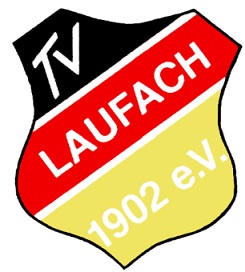 Erhebung personenbezogener DatenName: ______________________________________Vorname: ______________________________________Geburtsdatum: __________________________________Adresse: ________________________________________________________Telefon: _______________________ E-Mail: ___________________________Abteilung:____________________________________________Kontaktrisiko-EvaluationIch erkläre hiermit, dass ich innerhalb der letzten 14 Tage nicht aus dem Ausland oder einem Landkreis, der die gesetzliche Vorgabe von 50 Infizierten pro 10000 Einwohner überschritten hat, zurückgekehrt bin - wenn ja - wann/wo:keinen wissentlichen Kontakt zu einer COVID-19 infizierten Person hatte.Keine Vorerkrankungen habe, die nach Definition des RKI einen Risikofaktor darstellenSymptome-EvaluationIch erkläre hiermit, dass ich innerhalb der letzten 14 Tagekein Fieber hatte,kein allgemeines Krankheitsgefühl, Kopf- und Gliederschmerzen hatte,keinen Husten hatte,keine Dyspnoe (Atemnot) hatte,keine Geschmacks- und/oder Riechstörungen hatte,keine Halsschmerzen hatte,keine Rhinitis (Schnupfen) hatte,keine Diarrhoe (Durchfall) hatte.________________________________________________________________________________Datum 						UnterschriftSollten Sie nur eine Frage nicht mit einem Haken versehen, darf eine Teilnahme erstnach ärztlicher Rücksprache wieder erfolgen.